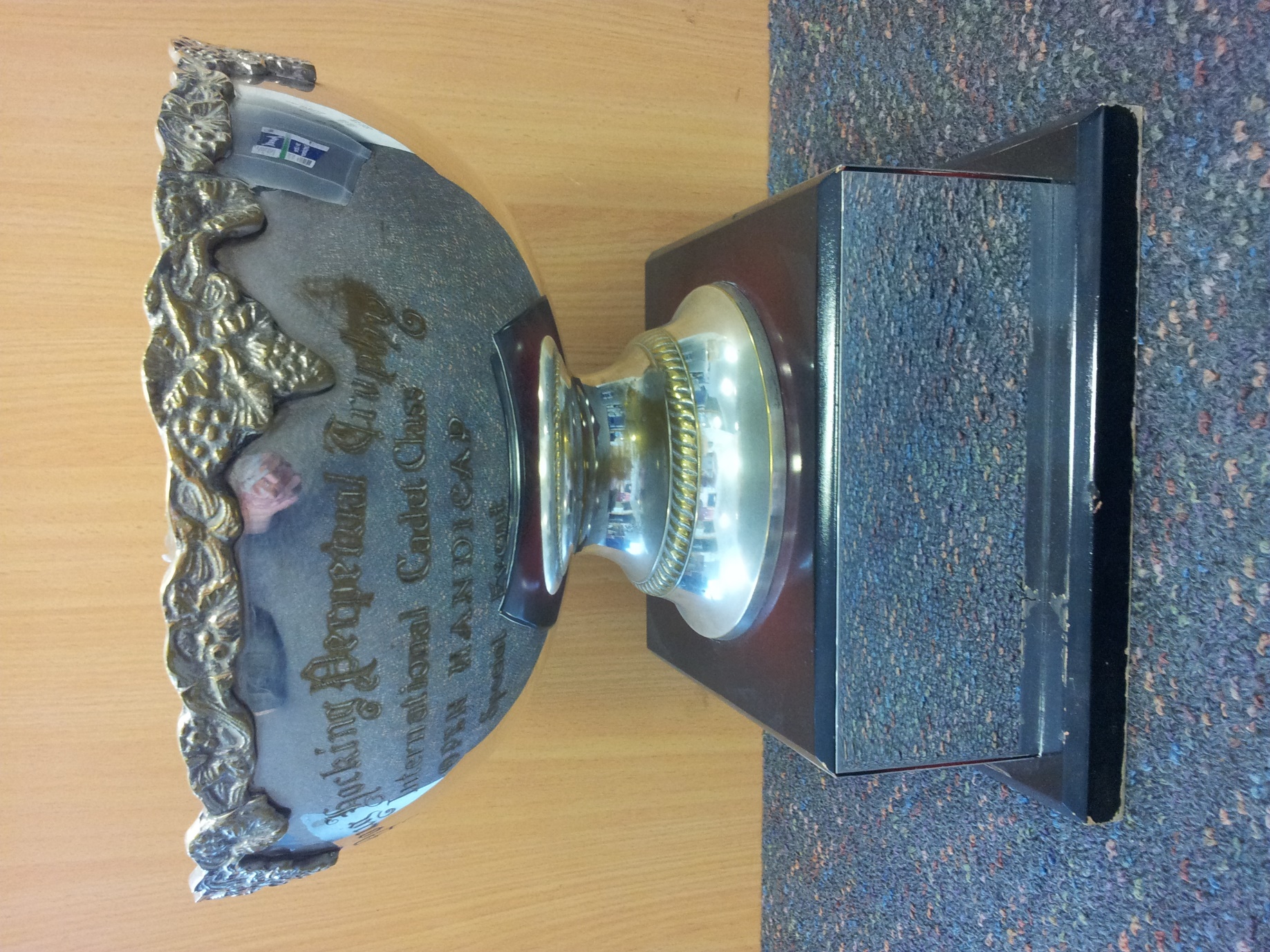 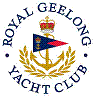 Royal Geelong Yacht Club Inc.Est 1859Trophy Deed of Gift.Trophy Deed of Gift.Trophy:Doug Hocking Perpetual TrophyPresented by:Doug Hocking Date:2001For:Open Handicap Winner of the Event so NamedRemarks / RevisionsCombined Red and Blue DivisionClick here to View RecipientsClick here to View Recipients